تسجيل خطة بحث لدرجة الماجستير للباحثة  /عفاف صابر أبو النصر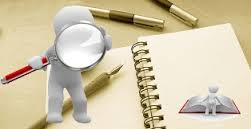 تم موافقة مجلس الدراسات العليا علي  عرض نموذج تسجيل خطة بحث لدرجة الماجستير تخصص تكنولوجيا التعليم والحاسب الآلي حسب للباحثة  /عفاف صابر أبو النصر     تشكيل لجنة الحكم والمناقشة للباحثة / مها طه نعيم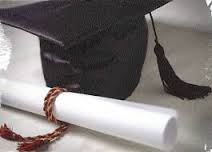 تم موافقة مجلس الدراسات العليا علي   تشكيل لجنة الحكم والمناقشة لدرجة الدكتوراه للباحثة / مها طه نعيم تخصص الاقتصاد المنزلي مجال إدارة المنزل   تشكيل لجنة الحكم والمناقشة للباحثة / حنان سعيد عبدالسلام حجران  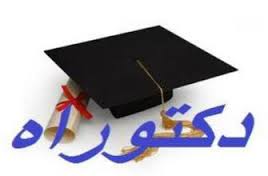 تم موافقة مجلس الدراسات العليا علي   تشكيل لجنة الحكم والمناقشة لدرجة الدكتوراه للباحثة/ حنان سعيد عبدالسلام حجران  تخصص الاقتصاد المنزلي  مجال  التغذية وعلوم الأطعمة   تشكيل لجنة الحكم والمناقشة للباحثة / هدى الدرديرى محمد عبدالهادى  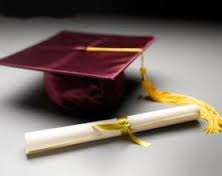 تم موافقة مجلس الدراسات العليا علي   تشكيل لجنة الحكم والمناقشة لدرجة الماجستير للباحثة/ هدى الدرديرى محمد عبدالهادى  تخصص الاقتصاد المنزلي  مجال  إدارة المنزل   تشكيل لجنة الحكم والمناقشة للباحثة / وسام رجب عبد الواحد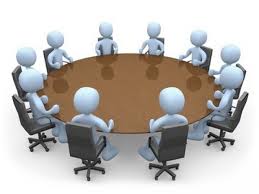  تم موافقة مجلس الدراسات العليا علي   تشكيل لجنة الحكم والمناقشة لدرجة الدكتوراه للباحثة/وسام رجب عبد الواحد تخصص الاقتصاد المنزلي  مجال  الملابس والنسيج عرض مذكرة منح درجة الماجستير للباحثة / مشيرة محمد نجيب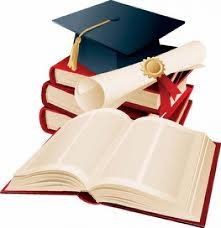 تم موافقة مجلس الدراسات العليا علي عرض مذكرة منح درجة الماجستير للباحثة / مشيرة محمد نجيب في التربية النوعية تخصص اقتصاد منزلي . مجال الملابس والنسيج مد مدة الدراسة للباحثة / مروه جمال الدين عبدالحميد الجندى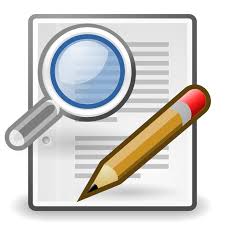 تم موافقة مجلس الدراسات العليا علي مد مدة الدراسة للباحثة / مروه جمال الدين عبدالحميد الجندى. المسجلة لدرجة الماجستير تخصص الاقتصاد المنزلي مجال التغذية وعلوم الأطعمة بدورة أكتوبر 2009 بتاريخ 12/5/2010 وذلك لمدة (عام أول) في الفترة من 12/5/2015 وحتى 11/5/2016 .تسجيل خطة بحث لدرجة الماجستير للباحثة/ إسراء مهدي سعد زلابية  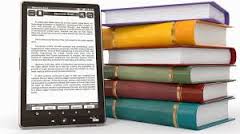 تم موافقة مجلس الدراسات العليا علي عرض نموذج تسجيل خطة بحث لدرجة الماجستير في التربية النوعية تخصص تربية فنية للباحثة/ إسراء مهدي سعد زلابية   مجال نسيج وطباعة